McLean High SchoolAP Literature and Composition2019 Summer ReadingStudents will read the play A Doll House by Henrik Ibsen, translated by Rolf Fjelde.  Rising AP Literature students are encouraged to read literature of their choice all summer, but the reading of this play should be considered an assignment for the first day of school.  Please attain a copy of it, read it closely, and bring it to school the first day with the expectation that you will participate in discussions right away.  Because this is a translated work of literature, it is best that we all have the same version.  The excellent translation by Rolf Fjelde is available in both paperback and digital form from the publisher Signet Classics in the book entitled Ibsen: Four Major Plays.   If you are unable to attain a copy of this book, the play is available for free on the internet at Project Gutenberg (http://www.gutenberg.org/files/15492/15492-h/15492-h.htm). Please be aware that this translation is not as pleasant to read as the one we recommend, but you will still be able to fully understand the plot.  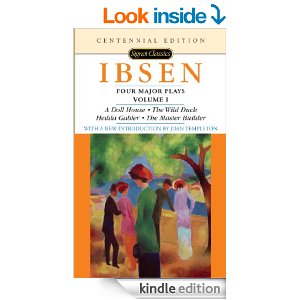 